PRIRODNO KRETANJE STANOVNIŠTVA HRVATSKEPrisjeti se gradiva iz prvog razreda pa nadopuni slijedeće pojmove:Natalitet –Mortalitet - Stopa nataliteta –Stopa mortaliteta –Prirodna promjena – Stopa prirodne promjene –Promotri slijedeću tabelu pa odgovori na pitanja.   PRIRODNO KRETANJE STANOVNIŠTVA OD 2009. DO 2018.Izračunaj u tabeli dijelove koji nedostajuKoje godine je Hrvatska imala najviše rođenih i kolikoKoje godine je Hrvatska imala najmanje rođenih i kolikoKoje godine je Hrvatska imala najmanje umrlih i kolikoKoje godine je Hrvatska imala najviše umrlih i kolikoKoje godine je bio najveći prirast i kolikoKoje godine je bila najniža stopa prirodnog prirasta i kolikoPromotri slijedeći grafikon i odgovori na pitanjaOpiši što se događa s brojem rođenih i umrlih u Hrvatskoj od 1950. do 2015. (obrati pažnju na razdoblje do 1990. i nakon toga)Koji su razlozi ovakvog kretanja broja rođenih i umrlihKoje su posljedice ovakvog kretanja broja rođenih i umrlihOdgovore na b i c zadatak pronađi na linkovima https://www.geografija.hr/teme/prirodno-kretanje-stanovnistva-hrvatske/https://skolski.hrt.hr/emisije/406/stanovnistvoNavedi neke primjere pronatalitetne populacijske politike koje bi Hrvatska morala provoditi da promijeni situaciju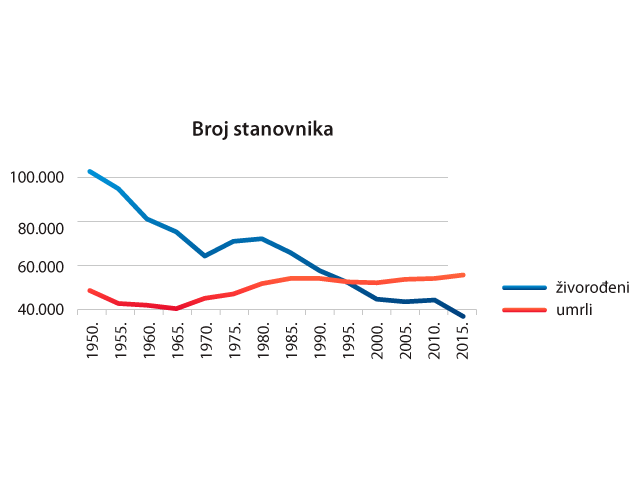 ŽivorođeniUmrliPrirodni prirastStope na 1 000 stanovnikaStope na 1 000 stanovnikaStope na 1 000 stanovnikaŽivorođeniUmrliPrirodni prirastživorođeniumrliprirodni prirast2009.44 57752 41410,111,8       -1,82010.43 361-8 7359,811,8-2,02011.41 19751 019-9 8229,6-2,32012.51 710-9 9399,812,1-2,32013.39 93950 3869,411,8-2,52014.39 56650 839-11 2739,3-2,72015.37 503-16 70212,9-4,02016.37 53751 542-14 0059,012,32017.53 477-16 9218,913,0-4,12018.36 94552 7069,012,9-3,9